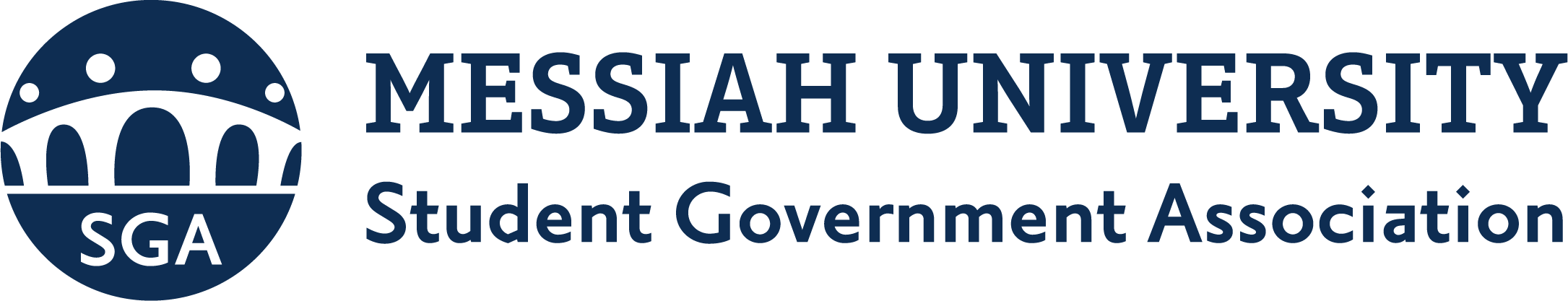 Executive Cabinet Application, 2023–2024Vice President of OrganizationsName:				Email Address:		Cell Phone Number:		Expected Graduation:	Major(s):			Minor(s):			1. Why do you want to hold this position?2. What experience prepares you for this position?3. How do you see yourself fitting into SGA’s purpose?4. What is one issue that you believe Messiah currently faces, and how do you plan to use your role to address it?5. Why should college students get involved in activities outside of the classroom? Provide examples of your involvement in clubs/organizations to support your answer.6. How would your communication and organizational skills assist you in promoting collaboration between student-run clubs and organizations?Applications must be submitted in full, along with a current resume in PDF form, to sgastudentreview@messiah.edu before 11:59pm on March 3rd, 2023. No late applications will be considered.